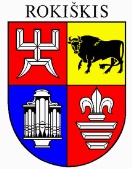 ROKIŠKIO RAJONO SAVIVALDYBĖS ADMINISTRACIJOS DIREKTORIUSĮSAKYMASDĖL KOMISIJOS STATINIO AVARIJAI IŠTIRTI SUDARYMO2024 m. vasario 28 d. Nr. AV-127RokiškisVadovaudamasis statybos techninio reglamento STR 1.03.01:2016 „Statybiniai tyrimai. Statinio avarija“, patvirtinto Lietuvos Respublikos aplinkos ministro 2016 m. lapkričio 1 d. įsakymu Nr. D1-747 „Dėl statybos techninio reglamento 1.03.01:2016 „Statybiniai tyrimai. Statinio avarija“ patvirtinimo“ 20.2. papunkčiu, sudarau pastato, esančio Nepriklausomybės a. 5, Rokiškis, avarijos tyrimo komisiją:Valerijus Rancevas – savivaldybės administracijos direktorius  (komisijos pirmininkas);Augustinas Blažys – Statybos ir infrastruktūros plėtros skyriaus vedėjo pavaduotojas;Arūnas Giraitis – Kultūros paveldo departamento prie Kultūros ministerijos Panevėžio-Utenos teritorinio skyriaus vedėjas;Raimonda Jurevičienė – Vidurio Lietuvos statybos valstybinės priežiūros departamento Antrojo statybos priežiūros skyriaus vyriausioji specialistė.Įsakymas per vieną mėnesį gali būti skundžiamas Lietuvos administracinių ginčų komisijos Panevėžio apygardos skyriui (Respublikos g. 62, Panevėžys) Lietuvos Respublikos ikiteisminio administracinių ginčų nagrinėjimo tvarkos įstatymo nustatyta tvarka.Administracijos direktorius	                                         		Valerijus RancevasAugustinas Blažys